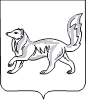 АДМИНИСТРАЦИЯ ТУРУХАНСКОГО РАЙОНАКРАСНОЯРСКОГО КРАЯП О С Т А Н О В Л Е Н И Е28.12.2016                                       с. Туруханск                                          № 1509-пО разрешении разработки проекта планировки и межевания территории для проектирования объекта «Обустройство Тагульского месторождения. Кустовая площадка № 13 с коридорами коммуникаций»В соответствии со статьями 45, 46 Градостроительного кодекса Российской Федерации, Федеральным законом от 06.10.2003 № 131-ФЗ «Об общих принципах организации местного самоуправления в Российской Федерации», на основании заявления ООО «Тагульское» от 22.12.2016                      № ТМ - 1925, руководствуясь статьями 47, 48 Устава муниципального образования Туруханский район, ПОСТАНОВЛЯЮ:	1. Разрешить ООО «Тагульское» разработку проекта планировки и межевания территории для проектирования объекта «Обустройство Тагульского месторождения. Кустовая площадка № 13 с коридорами коммуникаций», расположенного по адресу: Красноярский край, Туруханский район, в 1,0 км по направлению на северо-восток от восточной части оз.Дюгакит, в 0,5  км на юго-восток  от  южной  части оз. Альдомон и в 0,8 км на  север от северной  части  оз. Ильбэмокит.2. Рекомендовать ООО «Тагульское» представить в администрацию Туруханского района предложения о порядке, содержании и сроках подготовки документации по проекту планировки и межевания территории.3. Общему отделу администрации Туруханского района (Можджер) опубликовать данное постановление в общественно-политической газете Туруханского района «Маяк Севера» и разместить на официальном сайте муниципального образования Туруханский район в сети Интернет, в течение трех дней со дня его принятия.4. Контроль за исполнением настоящего постановления оставляю за собой.5. Постановление вступает в силу со дня подписания.Глава  Туруханского  района                                                         О. И. Шереметьев